Lung Health			Today’s Date: __________________1 - About MeName 									Birth Year 				Gender 			2 – My Body 	 				Reference Range BMIHeight 			    	cm		Optimal:  18.5-24.9Weight 			kg		High Risk: <18.5 or 	BMI 				kg/m2		> 30RR: _____________________		Usual RR: 12-20bpm 3 – My Breathing (circle):  Chest / Diaphragm / Accessory muscles4- My Lung Conditions (circle Y or N)Asthma (childhood/adult/exercise induced) 		Y/NCOPD						Y/NAllergies 					Y/NSleep apnea 					Y/NLung infection in last 12 months 			Y/N5 – My Symptoms (circle all that apply): Shortness of Breath / Wheeziness / Pain with BreathingPersistent Cough / Voice Hoarseness / SnoringAppetite Loss / Weight Loss / Daytime FatigueWaking Up Choking or Gasping / AM Headaches6 – My Current Medications 7. My Lung Function:			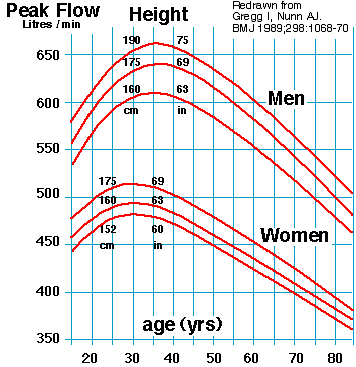 1. ___________ L/min2. ___________ L/min3. ___________ L/min     80-100% predicted 50-79% predicted <50% predicted8- My Risk factors (circle/check all that apply): Smoker: Current / Recent / Second Hand ExposureCigarettes/day: _______ Years Smoking: _______ Quit Date: _______ Age ≥65 / Chronic Disease / Weakened Immunity Occupational / Environmental exposure: _____________________ Sedentary (<30 min cardiovascular exercise 3 times weekly) Elevated BMI Sub-optimal Breathing Style / Posture Needs Influenza Vaccine (yearly)  Needs Pneumococcal Vaccine9- My Plan	 Physical Activity 							 Follow up with pharmacist	 Follow up with family doctor or GP10 – Consulting Pharmacist 						